2024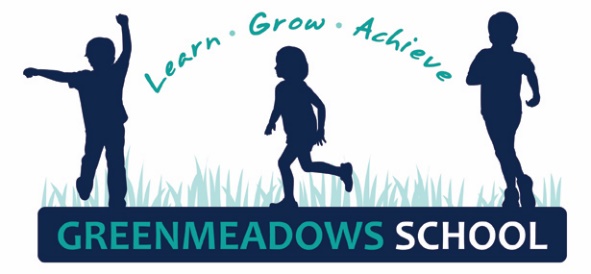 Team 1a & 1bBelow are the stationery items for your child’s class BOOK BAG =	  If your child requires a new book bag please make sure  It is a extra large one with a Velcro close.Please name ONLY your child’s booksITEMQUANTITYWarwick Literacy Book 11Warwick My Everyday Book 5Glue Stick 40g4Faber Castell Triangular HB Pencil with Dots4Whiteboard Marker Black (fine tip)5Jovis 12pkt1Large box of Tissues1Slimpick Wallet1NEW ENTRANT ONLY Please purchase separatelyNEW ENTRANT ONLY Please purchase separatelyBook Bag EXTRA LARGE Velcro closure1